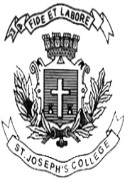 ST. JOSEPH’S COLLEGE (AUTONOMOUS), BANGALORE-27M.A. POLITICAL SCIENCE- II SEMESTERSEMESTER EXAMINATION: APRIL 2018PS 8314: Research MethodologyTime: 2 ½ Hours                                                                                 Max Marks 70This question paper has two  printed pages and three partsPART AAnswer the following MANDATORY questions in 25 words (10X2= 20 Marks)What is pilot survey?What is research proposal?Distinguish the difference between Null and Alternate hypothesis?What is citation?List out any three ethical issues in the research?What is a focus group research?What is the difference between reference and bibliography?Define endnote and footnote?What is mixed method and state at least two advantages of using this method in the research?Explain various steps in research process with the help of diagram?PART BAnswer any TWO of the following three questions within 250 words (2X10=20 Marks)What is secondary data? Explain the various sources of secondary data?What is the meaning and objectives of scientific research? Explain different types of the research?What is Plagiarism? Explain various types and its implications on research scholar?PART CAnswer any TWO of the following three questions within 450 words (2X15= 30 Marks)Explain the significance of primary data and Explain any three methods of primary data collection?What is case study method? What are the advantages and disadvantages of using the method?What is research report? Explain the characteristics and different types of report writing?Register Number:Date: 13-04-2018